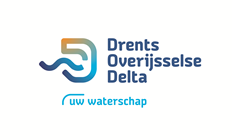 Inleiding
Met dit formulier doet u een aanvraag omgevingsvergunning voor beperkingengebiedactiviteiten binnen het beheersgebied van het waterschap Drents Overijsselse Delta op basis van de Waterschapsverordening Waterschap Drents Overijsselse Delta. 
Vergunningplicht / meldplichtGaat u werken uitvoeren waarbij zowel vergunningsplichtige als meldplichtige activiteiten zijn? Dan kunt u voor alle activiteiten gezamenlijk één vergunning aanvragen. U kunt ook per activiteit een vergunning aanvragen of een melding doen.De meldingU doet de melding bij het waterschap Drents Overijsselse Delta. Het waterschap beoordeelt of de activiteiten voldoen aan de artikelen van de algemene regel.Vergunning of meldingTwijfelt u of de voorgenomen activiteiten vergunningsplichtig of meldplichtig zijn? Doe dan eerst de vergunningencheck via het omgevingsloket. Met het resultaat van de vergunningencheck kunt u met één klik op de knop een vergunning aanvragen of een melding doen.U kunt ook contact opnemen met één van de medewerkers van het team Vergunningen van het waterschap.     Het team is te bereiken via vergunningen@wdodelta.nl of via het algemene nummer 088 2331 200. U hoort dan snel of u een vergunning moet aanvragen of dat een melding volstaat.Zo werkt het Vul het formulier volledig in.Voeg de gevraagde bijlagen toe, elk voorzien van een uniek nummer.Onderteken het formulier.Particulieren versturen de vergunningaanvraag inclusief bijlagen naar het waterschap Drents Overijsselse Delta, bij voorkeur via vergunningen@wdodelta.nl of via Postbus 60, 8000 AB Zwolle.Afhankelijk van de gekozen procedure ontvangt u binnen acht weken of zes maanden bericht over toewijzing of afwijzing van uw aanvraag. Na het indienen van de vergunningaanvraag ontvangt u een ontvangstbevestiging. In deze bevestiging staat o.a. aangegeven welke procedure er gevolgd wordt. OmgevingsloketDe activiteiten kunt u ook aanvragen via het omgevingsloket.Bedrijven en rechtspersonen zijn verplicht om het omgevingsloket te gebruiken. Doet u de vergunningaanvraag via het omgevingsloket, dan kunt u via een link een formulier gebruiken om de algemene informatie aan te leveren. In het loket wordt apart gevraagd om de benodigde bijlagen 4.1 t/m 4.5 bij te voegen.O1.	Algemene gegevens     	Vul dit onderdeel van de melding altijd in. O2.	Activiteitenkeuze en ondertekening     	Vul dit onderdeel van de melding altijd in. Ga daarna door naar de keuzevraag die voor u van toepassing is. Tenslotte ondertekent en verstuurt u de melding, inclusief bijlagen. 1 Twijfelt u of een stabiliteitsberekening noodzakelijk is, neem dan contact op met het waterschap.Gegevens van de meldplichtigeGegevens van de meldplichtigeGegevens van de meldplichtigeBedrijf:Contactpersoon:Adres:Postcode en plaats:Telefoon:E-mailadres:Telefoonnummer contactpersoon2.      Gegevens van de gemachtigde (dient de melding namens de meldplichtige in)2.      Gegevens van de gemachtigde (dient de melding namens de meldplichtige in)2.      Gegevens van de gemachtigde (dient de melding namens de meldplichtige in)2.      Gegevens van de gemachtigde (dient de melding namens de meldplichtige in)Bedrijf:Bedrijf:Contactpersoon: Contactpersoon: Adres:Postcode en plaats:Postcode en plaats:Telefoonnummer:Telefoonnummer:E-mailadres:E-mailadres:33.      Locatie van de activiteit(en).      Locatie van de activiteiten33.      Locatie van de activiteit(en).      Locatie van de activiteiten33.      Locatie van de activiteit(en).      Locatie van de activiteiten33.      Locatie van de activiteit(en).      Locatie van de activiteitenAdres:Postcode en plaats: Kadastrale gegevens:Kadastrale gegevens:Kadastrale gegevens:Kadastrale gegevens:Kadastrale gegevens:Kadastrale gegevens:Sectie:Nummer(s):Gemeente:Sectie:Nummer(s):Sectie:Nummer(s):Gemeente:Sectie:Nummer(s):Sectie:Nummer(s):Gemeente:Sectie:Nummer(s):4.      Contact met het waterschapIs er over deze melding / werkzaamheden al contact geweest met het waterschap?Contact met het waterschapIs er over deze melding / werkzaamheden al contact geweest met het waterschap?Contact met het waterschapIs er over deze melding / werkzaamheden al contact geweest met het waterschap?Contact met het waterschapIs er over deze melding / werkzaamheden al contact geweest met het waterschap?Contact met het waterschapIs er over deze melding / werkzaamheden al contact geweest met het waterschap?Contact met het waterschapIs er over deze melding / werkzaamheden al contact geweest met het waterschap?NeeJaMet wie bij het waterschap?1.      1.      1.      Keuze van activiteiten Hieronder kunt u aankruisen voor welke activiteit u de melding doet. De nummers komen overeen met de afdelingen uit de waterschapsverordening. De waterschapsverordening kunt u vinden op onze website www.wdodelta.nlKeuze van activiteiten Hieronder kunt u aankruisen voor welke activiteit u de melding doet. De nummers komen overeen met de afdelingen uit de waterschapsverordening. De waterschapsverordening kunt u vinden op onze website www.wdodelta.nlKeuze van activiteiten Hieronder kunt u aankruisen voor welke activiteit u de melding doet. De nummers komen overeen met de afdelingen uit de waterschapsverordening. De waterschapsverordening kunt u vinden op onze website www.wdodelta.nlAfdeling    ActiviteitAfdeling    ActiviteitAfdeling    ActiviteitGa naar keuzevraagGa naar keuzevraag2.12.1Afrastering plaatsen, in stand houden of veranderen1.1.2.22.2Mest op of in de bodem brengen2.2.2.32.3Weiden van dieren3.3.2.42.4Bodem bewerken4.4.2.52.5Gewas telen5.5.2.62.6Chemische gewasbeschermingsmiddelen gebruiken6.6.2.72.7Anti-worteldoek plaatsen, in stand houden of veranderen7.7.2.82.8Beplanting plaatsen of in stand houden8.8.2.92.9Klein object plaatsen, in stand houden of veranderen9.9.2.102.10Hek plaatsen, in stand houden of veranderen10.10.2.112.11Schutting plaatsen, in stand houden of veranderen11.11.2.122.12Straatlantaarn of verkeersbord plaatsen, in stand houden of veranderen12.12.2.132.13Vlonder bouwen of in stand houden13.13.2.142.14Beschoeiing of damwand aanleggen, plaatsen, in stand houden of veranderen14.14.2.152.15Bodemonderzoek verrichten15.15.2.162.16Gebouw bouwen of in stand houden16.16.2.172.17Gebouw verbouwen17.17.2.182.18Dempen18.18.2.192.19Oppervlaktewaterlichaam graven19.19.2.202.20Evenement houden20.20.2.212.21Bron plaatsen, in stand houden of veranderen21.21.2.222.22Kabel of mantelbuis aanleggen, plaatsen of in stand houden22.22.2.232.23Leiding aanleggen, plaatsen of in stand houden23.23.2.252.25Recreatief gebruiken24.24.2.262.26Verharding aanleggen, plaatsen, in stand houden of veranderen25.25.2.282.28Werk of ander object verwijderen26.26.2.292.29Dam met duiker aanleggen, plaatsen, in stand houden of veranderen27.27.2.302.30Brug aanleggen, in stand houden of veranderen28.28.2.312.31Steiger bouwen of in stand houden29.29.2.322.32Windturbine plaatsen of in stand houden30.30.2.332.33Waterstaatswerk anders gebruiken31.31.2.342.34Beschermingszone anders gebruiken32.32.Beschrijf de activiteit die u wilt uitvoeren zo nauwkeurig mogelijk:2.      Periode van de activiteitBegindatum: dd/mm/jjjj:Einddatum: dd/mm/jjjj:3.      OndertekeningIk verklaar dit formulier en de bijlagen naar waarheid te hebben ingevuldDatum:Plaats:Handtekening meldplichtige:Handtekening gemachtigde:Aantal bijgevoegde bijlagen:4.      BijlagenSpecificaties van bijlagen zijn ook opgenomen in een document waarin alle toelichtingen en uitgebreide specificaties van alle bijlagen zijn opgenomen. U kunt dit document downloaden (pdf). Voeg als bijlage toe: een situatietekening.
De situatietekening is een toelichtende tekening, kaart of foto van de precieze locatie van de activiteiten ten opzichte van de omgeving, of het tracé van de kabel, mantelbuis of leiding. Bij windparken ook vermelden het tracé van de exportkabel en de kabels in het park. De situatietekening is voorzien van een functionele schaal met noordpijl, met dien verstande dat voor kabels, mantelbuizen en leidingen de tekening bij voorkeur als shapefile worden ontvangenVoeg als bijlage toe: een situatietekening.
De situatietekening is een toelichtende tekening, kaart of foto van de precieze locatie van de activiteiten ten opzichte van de omgeving, of het tracé van de kabel, mantelbuis of leiding. Bij windparken ook vermelden het tracé van de exportkabel en de kabels in het park. De situatietekening is voorzien van een functionele schaal met noordpijl, met dien verstande dat voor kabels, mantelbuizen en leidingen de tekening bij voorkeur als shapefile worden ontvangenVoeg als bijlage toe: een dwarsprofiel van het waterstaatswerk en het ter plaatse daarvan aan te brengen, te plaatsen of te veranderen object.
De dwarsdoorsnedetekening moet een dwarsdoorsnede van het werk ten opzichte van het waterstaatswerk met maatvoering bevatten en een tekening van de huidige situatie (ten opzichte) van het waterstaatswerk.Voeg als bijlage toe: een dwarsprofiel van het waterstaatswerk en het ter plaatse daarvan aan te brengen, te plaatsen of te veranderen object.
De dwarsdoorsnedetekening moet een dwarsdoorsnede van het werk ten opzichte van het waterstaatswerk met maatvoering bevatten en een tekening van de huidige situatie (ten opzichte) van het waterstaatswerk.Voeg toe als bijlage: een beschrijving van de gevolgen van de activiteit voor de waterkwaliteit, waterkwantiteit, waterveiligheid en maatschappelijke functies van het waterstaatswerk.Voeg toe als bijlage: een beschrijving van de gevolgen van de activiteit voor de waterkwaliteit, waterkwantiteit, waterveiligheid en maatschappelijke functies van het waterstaatswerk.Het waterstaatswerk wordt gekruist door een boringVoeg als bijlage toe: een boorplan. 
Het boorplan moet een beschrijving bevatten van de horizontaal gestuurde boring. Het boorplan bevat in ieder geval de volgende informatie:Een beschrijving van de gestuurde boring overeenkomstig de Handleiding wegenbouw, ontwerp onderbouw, richtlijn Boortechniek, uitgegeven door Rijkswaterstaat.Een tekening met de aanduiding van de boorlijn. Een tekening van de dwarsdoorsnede in de langsrichting van de gekozen boorlijn ten opzichte van het waterstaatswerk.Gegevens over de controleberekening of sterkteberekening van de buis op basis van een grondmechanisch onderzoek.Het boorplan moet in overeenstemming zijn met NEN 3650 en NEN 3651.Voeg als bijlage toe: een boorplan. 
Het boorplan moet een beschrijving bevatten van de horizontaal gestuurde boring. Het boorplan bevat in ieder geval de volgende informatie:Een beschrijving van de gestuurde boring overeenkomstig de Handleiding wegenbouw, ontwerp onderbouw, richtlijn Boortechniek, uitgegeven door Rijkswaterstaat.Een tekening met de aanduiding van de boorlijn. Een tekening van de dwarsdoorsnede in de langsrichting van de gekozen boorlijn ten opzichte van het waterstaatswerk.Gegevens over de controleberekening of sterkteberekening van de buis op basis van een grondmechanisch onderzoek.Het boorplan moet in overeenstemming zijn met NEN 3650 en NEN 3651.De activiteiten vinden plaats in, op of nabij een waterkeringVoeg als bijlage toe: een stabiliteitsberekening 1
De stabiliteitsberekening moet gebaseerd zijn op de gegevens uit grondonderzoek conform normering TAW/ENW uitgevoerd door een specialist op dit vakgebied. De berekeningen moeten ten minste aantonen dat:Door de activiteiten de stabiliteit van de waterkering niet afneemtDoor de activiteiten de waterkering niet zodanig waterdoorlatend wordt dat risico’s ontstaan in de vorm van piping en kwelDoor eventuele bemaling tijdens de activiteiten geen schade wordt veroorzaakt aan de (grondlagen in de ) waterkering naastgelegen onderveldenVoeg als bijlage toe: een stabiliteitsberekening 1
De stabiliteitsberekening moet gebaseerd zijn op de gegevens uit grondonderzoek conform normering TAW/ENW uitgevoerd door een specialist op dit vakgebied. De berekeningen moeten ten minste aantonen dat:Door de activiteiten de stabiliteit van de waterkering niet afneemtDoor de activiteiten de waterkering niet zodanig waterdoorlatend wordt dat risico’s ontstaan in de vorm van piping en kwelDoor eventuele bemaling tijdens de activiteiten geen schade wordt veroorzaakt aan de (grondlagen in de ) waterkering naastgelegen ondervelden